NANDARAJ 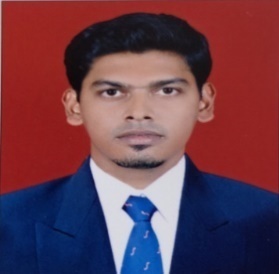  (B.E – Civil Engineer/GCC Experience)Email: nandaraj.390308@2freemail.comObjective:To pursue a successful career in a growth-oriented organization offering ample opportunities for personal growth & Skills enhancement in conjunction with the organization.Profile Snapshot:A result-oriented professional with BE (Civil) from Visvesvaraya University Belgaum, India. Having working experience in Gulf and India for over 6 yrs. In building construction, Substation Construction, Quantity Surveying. Presently associated with Vishwakarma Construction, entrusted with responsibilities to provide qualitative work in Construction field. Ensuring compliance to quality standards within stipulated time frame & maintaining related documents. Excellent communicator with leadership qualities.Education:Bachelor of Civil Engineering, 2010 from Vivekananda College of Engineering, affiliated to Visvesvaraya Technological University.Diploma in Civil Engineering, 2006 from Govt polytechnic Karwar, Bangalore University.Professional Experience:VISHWAKARMA CONSTRUCTIONS, Project Engineer, Dec 2017- Jan 2018 (INDIA)Projects		: Residential BuildingsResponsibilities:Direct, observe and check all ongoing works at the site.Prepare the detailed project Planning and executed the work well accordingly.Handle budgets and other project resources and ensure that deadlines are met within budget.Apply quality control plans and make sure the subcontractors comply with them.Conduct inspection of the workmanship regulations and practice of the contractors.Organize daily weekly and monthly meetings with contractors.Manage weekly site reports on all site matters such as progress, safety concerns and cause for delay.Always make sure current drawings are available on site.Assessing with sub-contractors to ensure smooth completion of task and adherence.Handle client and consultants in the course of the project.KEMCO Group, Doha, Qatar as Site Engineer, July 2015-July 2017 (GULF) Project : Construction of Residential Building (G+7)Responsibilities:Assisted Senior Engineer in construction and inspection of all materials to ensure engineer’s specification and quantities were met.Check shop drawings and assisted in producing as-built drawings.Inspect shuttering, reinforcement, finishing works.Ensured that construction is completed safely to a high technical standard and is responsible for specifying the time of the contract.Attend meetings and discuss project details with seniors and management.Daily management of the site, including supervising and overseeing the site labor force & the work of subcontractors.Project: Construction of East Corridor P011 (Package-2)Supervision Consultant: CH2MHill – HalcrowContractor: China Harbour Engineering CompanyProject Details: Construction of 11kv Substations – 5nosResponsibilities:To execute the work as per drawings with Quality Assuring/QCS specifications.Prepare Method of Statement for Substation.Prepare Bar bending Schedule.Prepare measurement sheets for Invoice and Sub contractor bills.Arrange the materials, equipment’s and manpower.Liaison with main contractor, Consultant, raising the inspection for the work.Conducting the inspection with Consultant for Substation, material inspection etc.NISARGA Groups, as Assistant Engineer, August 2012- October 2013 (INDIA)Project: Substation buildingResponsibilities:Understanding and executing as per technical drawings.To make the work schedule for concrete works.Work Progress checking & Quantity measuring.Material testing and field quality control according to specifications.Aware of safety Standards followed in the Construction IndustryMVR infra Projects Pvt. Ltd, as Site Engineer, Nov 2010 –July 2012 (INDIA)Project							: District hospital for South Goa @ Madgoan. (G+4)Responsibilities:Confirmation of construction specifications including structural, masonry, and materials.Supervision of shuttering, reinforcement and construction activities, preparation of running account bills to client as well as sub-contractors.Preparing daily work progress & quantity report.Discuss with client to about progress of the work and arrange necessary information’s & Drawings form client.Quality assurance Civil engineering works.Co-ordinate the project with Engineers and Planning, preparing daily progress of work.Technical skills:Planning Software Primavera P6AutoCADStaad Pro (Analysis & Design Software)OrionComputer Basics MS office Excel, word, etc. up to 2010 versionPersonal Profile:Father’s NameGANAPATIDate of Birth30thAugust 1987.SexMale.Marital StatusSingle.ReligionHindu NationalityIndian.Visa StatusVisit Visa – Languages KnownEnglish, Hindi, Kannada, Marathi and Konkani.HobbiesPlaying Cricket, Football.